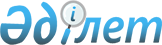 Об установлении запретных для плавания районовПриказ Министра обороны Республики Казахстан от 21 июля 2020 года № 334. Зарегистрирован в Министерстве юстиции Республики Казахстан 22 июля 2020 года № 21004.
      В соответствии с пунктом 2 статьи 8-5 Закона Республики Казахстан от 17 января 2002 года "О торговом мореплавании", ПРИКАЗЫВАЮ:
      1. Установить запретные для плавания районы согласно приложению к настоящему приказу.
      2. Управлению главнокомандующего Военно-морскими силами Вооруженных Сил Республики Казахстан в установленном законодательством Республики Казахстан порядке обеспечить:
      1) государственную регистрацию настоящего приказа в Министерстве юстиции Республики Казахстан;
      2) размещение настоящего приказа на интернет-ресурсе Министерства обороны Республики Казахстан после его официального опубликования;
      3) направление сведений в Юридический департамент Министерства обороны Республики Казахстан об исполнении мероприятий, предусмотренных подпунктами 1) и 2) настоящего пункта в течение десяти календарных дней со дня государственной регистрации.
      3. Контроль за исполнением настоящего приказа возложить на первого заместителя Министра обороны – начальника Генерального штаба Вооруженных Сил Республики Казахстан.
      4. Настоящий приказ довести до должностных лиц в части, их касающейся.
      Настоящий приказ вводится в действие по истечении десяти календарных дней после дня его первого официального опубликования. Запретные для плавания районы
      1. В целях обеспечения проведения учений для военных кораблей и судов:
      1) для проведения стрельб из оружия калибром до 30 мм и ракетного вооружения кораблей, отработки одиночного и совместного плавания кораблей устанавливается запретный для плавания район с координатами в точках:
      2) для проведения стрельб из стрелкового оружия и корабельных артиллерийских установок, отработки одиночного и совместного плавания кораблей, постановки учебных мин и их траления устанавливается запретный для плавания район с координатами в точках:
      3) для проведения стрельб из стрелкового оружия, корабельных артиллерийских, зенитных установок и ракетного вооружения, отработки одиночного и совместного плавания кораблей, высадки морского десанта, постановки учебных мин и их траления устанавливается запретный для плавания район с координатами в точках:
      В районе № 216 стрельбы проводятся только в восточном направлении.
      4) для проведения стрельб из стрелкового оружия, корабельных артиллерийских, зенитных установок и ракетного вооружения, отработки одиночного и совместного плавания кораблей, постановки учебных мин и их траления устанавливается запретный для плавания район с координатами в точках:
      2. В целях охраны государственных интересов Республики Казахстан и обеспечения навигационной безопасности устанавливается запретный для плавания район с координатами в точках:
      Координаты запретных для плавания районов указаны в системе координат, установленной постановлением Правительства Республики Казахстан от 28 декабря 2002 года № 1403 "Об установлении единых государственных систем координат, высот, гравиметрических и спутниковых измерений, а также масштабного ряда государственных топографических карт и планов".
					© 2012. РГП на ПХВ «Институт законодательства и правовой информации Республики Казахстан» Министерства юстиции Республики Казахстан
				
      Министр обороны Республики Казахстан 

Н. Ермекбаев
Приложение 1 к приказу
Министра обороны
Республики Казахстан
от 21 июля 2020 года № 334
№ п/п
Наименование
Координаты
Координаты
Примечание
№ п/п
Наименование
широта N
долгота Е
Примечание
1.
Район № 215 
44°50'06"
50°18'56"
2.
Район № 215 
44°50'06"
50°48'00"
3.
Район № 215 
44°38'47"
50°18'56"
4.
Район № 215 
44°38'47"
50°48'00"
№ п/п
Наименование
Координаты
Координаты
Примечание
№ п/п
Наименование
широта N
долгота Е
Примечание
1.
Район № 244 
43°50'00"
50°40'00"
2.
Район № 244 
44°05'00"
50°40'00"
3.
Район № 244 
44°05'00"
50°52'30"
4.
Район № 244 
43°50'00"
50°52'30"
№ п/п
Наименование
Координаты
Координаты
Примечание
№ п/п
Наименование
широта N
долгота Е
Примечание
1.
Район № 216 
43°26'00"
51°13'00"
2.
Район № 216 
43°26'00"
51°19'00"
От точки № 2 до точки № 3 по береговой линии
3.
Район № 216 
43°09'30"
51°16'00"
От точки № 2 до точки № 3 по береговой линии
4.
Район № 216 
43°09'30"
51°12'00"
№ п/п
Наименование
Координаты
Координаты
Примечание
№ п/п
Наименование
широта N
долгота Е
Примечание
1.
Район № 217 
42°55'42"
51°28'48"
2.
Район № 217 
43°03'48"
51°41'54"
От точки № 2 до точки № 3 по береговой линии
3.
Район № 217 
42°49'48"
51°54'42"
От точки № 2 до точки № 3 по береговой линии
4.
Район № 217 
42°42'18"
51°41'18"
1.
Район № 241
42°25'00"
52°22'00"
2.
Район № 241
42°25'00"
52°38'12"
От точки № 2 до точки № 3 по береговой линии
3.
Район № 241
42°04'48"
52°25'24"
От точки № 2 до точки № 3 по береговой линии
4.
Район № 241
42°04'48"
52°08'00"
№ п/п
Наименование
Координаты
Координаты
Примечание
№ п/п
Наименование
широта N
долгота Е
Примечание
1.
 

Район № 200
45°12'00"
51°15'00"
2.
 

Район № 200
45°09'00"
51°08'00"
3.
 

Район № 200
45°25'20"
51°01'40"
4.
 

Район № 200
45°35'54"
51°12'56"
5.
 

Район № 200
45°42'48"
51°43'00"
6.
 

Район № 200
45°40'56"
52°15'00"
7.
 

Район № 200
45°24'00"
52°15'00"
От точки № 7 до точки № 1 по береговой линии
1.
Район № 214
44°54'00"
50°32'00"
2.
Район № 214
45°18'54"
50°25'00"
3.
Район № 214
45°12'06"
50°43'50"
4.
Район № 214
45°12'48"
50°46'40"
5.
Район № 214
45°21'20"
50°58'18"
6.
Район № 214
45°25'20"
51°01'40"
7.
Район № 214
45°09'00"
51°08'00"